HARMONISATIONOffre de formationMASTER ACADEMIQUE2016 - 2017مواءمةعرض تكوينماسترأكاديمي2017-2016I – Fiche d’identité du MasterConditions d’accèsII – Fiches d’organisation semestrielles des enseignements de la spécialité Semestre 1   Master : GéotechniqueSemestre 2   Master : GéotechniqueSemestre 3   Master : GéotechniqueUE Découverte (S1, S2, S3)HydrogéologieAléas et risques géotechniquesPathologie des ouvrages géotechniquesGéostatistiqueCode des marchésNormes géotechniquesDroit de constructionPGC des ouvrages géotechniquesNotions sur les constructions civiles et industriellesNotions sur les voies et ouvrages d’artNotions sur les ouvrages hydrotechniquesAutres (à définir par l’équipe de formation en fonction des priorités locales et/ou régionales)Semestre 4Stage en entreprise sanctionné par un mémoire et une soutenance.Ce tableau est donné à titre indicatifEvaluation du Projet de Fin de Cycle de MasterValeur scientifique (Appréciation du jury) 				/6Rédaction du Mémoire (Appréciation du jury)				/4Présentation et réponse aux questions (Appréciation du jury)		/4Appréciation de l’encadreur						/3Présentation du rapport de stage (Appréciation du jury)		/3III - Programme détaillé par matière du semestre S1Semestre: 1Unité d’enseignement: UEF 1.1.1Matière: Mécanique des milieux continusVHS: 67h30 (Cours: 3h00, TD: 1h30)Crédits: 6Coefficient: 3Objectifs de l’enseignement:Ce cours a pour objet d’initier l'étudiant auxnotions théoriques de mécanique des milieux continus.Connaissances préalables recommandées:Algèbre, Thermodynamique, Mécanique rationnelle, Mécanique des fluides, Résistance des matériauxContenu de la matière:Chapitre 1.	Concepts généraux							(1 Semaine)Chapitre2.	Préliminaires mathématiques						(2 Semaines)Chapitre 3.	Théorie de l’état des contraintes					(4 Semaines)Chapitre 4.	Théorie de l’état des déformations					(4 Semaines)Chapitre 5.	Relations de comportement						(4 Semaines)Mode d’évaluation:Contrôle continu: 40%; Examen: 60%Références bibliographiques:Mécanique des milieux continus, par P. Germain, Editions Masson, Paris (1983)Théorie de l'élasticité, par S. Timoshenko et J.M.Goodier, Librairie Polytechnique Ch. Béranger, 1961Mécanique des milieux continus - 4e édition: Cours et exercices corrigés, par Jean Coirier et Carole Nadot-Martin, Edition Dunod, 2013Modélisation mathématique et mécanique des milieux continus, Par Roger Temam et Alain Miranville, Edition Scopos, Springer.Mécanique des milieux continus, par G. Duvaut, Edition Masson, 1990Introduction à la mécanique des milieux continus, par Paul Germain et Patrick Muller, Edition Masson, 1995Mécanique des milieux continus, Tomes 1, 2 et 3, J.Salençon, Edition Ecole Polytechnique, France.Mécanique des milieux continus, P. Germain, Editions Masson.Introduction à la mécanique des milieux continus, P. Germain et P. Muller, Edition Masson.Mécanique des milieux continus: Cours et exercices corrigés, J.Coirier et C.Nadot-Martin, EditionsDunod.Mécanique des milieux continus, par G. Duvaut, Editions Masson.Mécanique des milieux continus: une introduction, J.Botsis et M. Deville, Presses Polytechniques et Universitaires Romandes.Semestre: 1Unité d’enseignement: UEF 1.1.1Matière: Mécanique des sols avancéeVHS: 45h00 (Cours: 1h30, TD: 1h30)Crédits: 4Coefficient: 2Objectifs de l’enseignement:Ce cours a pour objet d’inculquer à l'étudiant les connaissances théoriques et expérimentales approfondies traitant du comportement mécanique des sols granulaires et des sols fins aux états saturé et non saturé.Connaissances préalables recommandées:Mécanique des sols 1 et 2Contenu de la matière:Chapitre 1.	Rappels de mécanique des sols classique				(3 Semaines)Chapitre 2.	Comportement des sols granulaires					(4 Semaines)Chapitre3.	Comportement des sols fins						(4 Semaines)Chapitre 4.	Comportement des sols non saturés					(4 Semaines)Mode d’évaluation:Contrôle Continu: 40%; Examen: 60%Références bibliographiques:*- Ajouter au moins  les 5 ref biblioSemestre: 1Unité d’enseignement: UEF 1.1.2Matière: FondationsVHS: 45h00 (Cours: 1h30, TD: 1h30)Crédits: 4Coefficient: 2Objectifs de l’enseignement:Ce cours a pour objet de permettre à l’étudiant d’approfondir ses connaissances à la conception et au calcul des fondations superficielles et profondes des ouvrages.Connaissances préalables recommandées:Mécanique des sols 1 et 2, Fondations et ouvrages géotechniquesContenu de la matière:Chapitre 1.	Actions types et sollicitations de calcul				(2 Semaines)Chapitre 2.	Fondations superficielles						(5 Semaines)Chapitre3.	Fondations profondes							(5 Semaines)Chapitre 4.	Fondations spéciales							(3 Semaines)Mode d’évaluation:Contrôle Continu: 40%; Examen: 60%Références bibliographiques:*- Ajouter au moins  les 5 ref biblioSemestre: 1Unité d’enseignement: UEF 1.1.2Matière: Talus et soutènementsVHS: 45h00 (Cours: 1h30, TD: 1h30)Crédits: 4Coefficient: 2Objectifs de l’enseignement:Ce cours a pour objet de permettre à l’étudiant d’approfondir ses connaissances à l’analyse de la stabilité des pentes et à la conception et au calcul des ouvrages de soutènement.Connaissances préalables recommandées:Mécanique des sols 1 et 2, Fondations et ouvrages géotechniquesContenu de la matière:Première partie : Stabilité des pentes et talusChapitre1.	Stabilité des pentes en rupture plane					(2 Semaines)Chapitre 2.	Stabilité des pentes en rupture circulaire				(3 Semaines)Chapitre 3.	Stabilité des pentes en rupture quelconque				(3 Semaines)Deuxième partie :Ouvrages de soutènementChapitre 4.	Classification des ouvrages de soutènement				(1 Semaine)Chapitre 5.	Actions et sollicitations						(3 Semaines)Chapitre 6.	Dimensionnement et justifications					(3 Semaines)Mode d’évaluation:Contrôle Continu: 40%; Examen: 60%Références bibliographiques:*- Ajouter au moins  les 5 ref biblioSemestre: 1Unité d’enseignement: UEM 1.1Matière: Géotechnique routièreVHS: 45h (Cours : 1h30, TP: 1h30)Crédits: 4Coefficient: 2Objectifs de l’enseignement:Ce cours a pour objet de permettre à l’étudiant de mener une étude géotechnique appliquée au dimensionnement des chaussées routières et autoroutièresConnaissances préalables recommandées:Mécanique des solsContenu de la matière:Chapitre 1.	Classification des sols selon le GTR					(1 Semaine)Chapitre 2.	Terrassements routiers						(2 Semaines)Chapitre3.	Compactage des sols							(4 Semaines)Chapitre 4.	Portance des sols							(4 Semaines)Chapitre 5.	Dimensionnement des chaussées souples et rigides			(4 Semaines)Mode d’évaluation:Contrôle Continu: 40%; Examen: 60%Références bibliographiques:*- Ajouter au moins  les 5 ref biblioSemestre: 1Unité d’enseignement: UEM 1.1Matière: Méthode des différences finiesVHS: 37h30 (Cours: 1h30, TP: 1h00)Crédits: 3Coefficient: 2Objectifs de l’enseignement:Ce cours a pour objet d’initier l’étudiant au calcul des ouvrages géotechniques par la méthode des différences finies.Connaissances préalables recommandées:Analyse mathématique, Calcul matriciel, Résistance des matériaux, Mécanique des solsContenu de la matière:Chapitre 1.	Principes généraux							(3 Semaines)Chapitre 2.	Méthodes des différences fines en une 1D				(4 Semaines)Chapitre 3.	Méthode des différences finies en 2D					(4 Semaines)Chapitre 4.	Etude de quelques cas réels						(4 Semaines)Programme des TPPartie 1 sous Matlab(ou autre)Mise en œuvre de la méthode des différences finis pour un cas simple(Flexion d’une poutre, Problème de consolidation)Partie 2 Utilisation d’un logiciel en DF en géotechnique(Flac ou autre) et Etude d'un cas pratique:Modélisation du problèmeDiscrétisation du domaine ; maillageIntroduction des conditions aux limites et initialesRésolution et exploitation des résultatsMode d’évaluation:Contrôle Continu: 40%; Examen: 60%Références bibliographiques:*- Ajouter au moins  les 5 ref biblioSemestre: 1Unité d’enseignement: UEM 1.1Matière:Essais géotechniques 1VHS:22h30 (TP: 1h30)Crédits: 4Coefficient: 2Objectifs de l’enseignement:Ce cours a pour objet de présenter à l'étudiant les différents types d’essais in-situ et en laboratoire pratiqués en mécanique des sols.Connaissances préalables recommandées:Mécanique des sols 1 et 2Contenu de la matière:Sondages et échantillonnageEssais in-situ (1ère partie)Essais en laboratoire (1ème partie)N.B.L’enseignant a le libre choix de programmer les différents types d’essais in-situ et en laboratoire disponibles dans son établissement en complément à ceux déjà réalisés en 1er cycle (licence) qu’il devra répartir en deux semestres : S1 (pour la 1ère partie) et S2 (pour la 2ème partie).Mode d’évaluation:Contrôle Continu:100%Références bibliographiques:*- Ajouter au moins  les 5 ref biblioSemestre:1Unité d’enseignement: UET1.1Matière1:Anglais technique et terminologieVHS: 22h30 (Cours: 1h30)Crédits: 1Coefficient: 1Objectifs de l’enseignement:Initier l’étudiant au vocabulaire technique. Renforcer ses connaissances de la langue. L’aider à comprendre et à synthétiser un document technique. Lui permettre de comprendre une conversation en anglais tenue dans un cadre scientifique.Connaissances préalables recommandées:Vocabulaire et grammaire de base en anglaisContenu de la matière: - Compréhension écrite : Lecture et analyse de textes relatifs à la spécialité.- Compréhension orale : A partir de documents vidéo authentiques de vulgarisation scientifiques, prise de notes, résumé et présentation du document.- Expression orale : Exposé d'un sujet scientifique ou technique, élaboration et échange de messages oraux (idées et données), Communication téléphonique, Expression gestuelle.- Expression écrite : Extraction des idées d’un document scientifique, Ecriture d’un message scientifique, Echange d’information par écrit, rédaction de CV, lettres de demandes de stages ou d'emplois.Recommandation :Il est vivement recommandé au responsable de la matière de présenter et expliquer à la fin de chaque séance (au plus) une dizaine de mots techniques de la spécialité dans les trois langues (si possible) anglais, français et arabe. Mode d’évaluation:Examen:   100%.Références bibliographiques :P.T. Danison, Guide pratique pour rédiger en anglais: usages et règles, conseils pratiques, Editions d'Organisation 2007A. Chamberlain, R. Steele, Guide pratique de la communication: anglais, Didier 1992R. Ernst, Dictionnaire des techniques et sciences appliquées: français-anglais, Dunod 2002.J. Comfort, S. Hick, and A. Savage, Basic Technical English, Oxford University Press, 1980E. H. Glendinning and N. Glendinning, Oxford English for Electrical and Mechanical Engineering, Oxford University Press 1995T. N. Huckin, and A. L. Olsen, Technical writing and professional communication for nonnative speakers of English, McGraw-Hill 1991 J. Orasanu, Reading Comprehension from Research to Practice, Erlbaum Associates 1986IV- Programmes détaillés par matièreDe Quelques UE Découvertes (S1, S2, S3)*- Ajouter les prog détaillé (avec le même formatage) au moins   de  3 UED*- vous pouvez modifier les semainesSemestre: 1Unité d’enseignement: UED 1.1Matière:HydrogéologieVHS: 22h30 (Cours: 1h30)Crédits: 1Coefficient: 1Objectifs de l’enseignement:Ce cours a pour objet d’initier l’étudiant à la maitrise de la circulation des eaux souterraines et de son impact sur la stabilité des ouvrages géotechniques.Connaissances préalables recommandées:Géologie, Hydraulique générale, Mécanique des solsContenu de la matière:Chapitre 1.	Comportement des systèmes aquifères en réservoir			(4 Semaines)Chapitre2.	Comportement des systèmes aquifères en conduite			(4 Semaines)Chapitre 3.	Réseaux d’écoulement							(4 Semaines)Chapitre 4.	Contrôle des écoulements d’eau					(3 Semaines)Mode d’évaluation:Examen: 100%Références bibliographiques:Hydrogéologie : objets, méthodes et applications, E. Gilli, C. Magnan, J. Mudry*- Ajouter au moins  les 5 ref biblioSemestre: 1Unité d’enseignement: UED 1.1Matière:Aléas et risques géotechniquesVHS: 22h30 (Cours: 1h30)Crédits: 1Coefficient: 1Objectifs de l’enseignement:Connaissances préalables recommandées:Contenu de la matière:Chapitre 1.	Introduction aux risques géotechniques				(1 Semaine)Chapitre2.	Méthodologie générale d’analyse du risque				(4 Semaines)Chapitre 3.	Télédétection	appliquée au milieu naturel				(4 Semaines)Chapitre 4.	Méthodologie d’analyse et de traitement des données		(4 Semaines)Chapitre 5.	Systèmes d’alerte et de gestion des situations de crise		(2 Semaines)Mode d’évaluation:Examen: 100%Références bibliographiques:*- Ajouter au moins  les 5 ref biblioA noter :Programme EF proposé par U Bejaia   pour le S2Semestre: 2Unité d’enseignement: UEM 1.2Matière:Méthode des éléments finisVHS: 37h30 (Cours: 1h30, TP: 1h00)Crédits: 3Coefficient: 2Objectifs de l’enseignement:Ce cours a pour objet d’initier l’étudiant au calcul des ouvrages géotechniques par la méthode des éléments finis, la modélisation et  l'utilisation des logiciels avancés de calculs par EFConnaissances préalables recommandées:Analyse mathématique, Calcul matriciel, Résistance des matériaux, Mécanique des solsContenu de la matière:Chapitre 1.	Principe de la MEF							(3 Semaines)Chapitre 2.	Méthodes des éléments finis 1D 					(3 Semaines)Chapitre 3.	Méthodes des éléments finis 2D					(5 Semaines)Chapitre 4.	Etude de quelques cas réels 					(4 Semaines)Programme des TPPartie 1 sous Matlab (ou autre)
Mise en œuvre de la MEF (Flexion d’une poutre, Problème de consolidation)

Partie 2 Utilisation d’un logiciel en géotechnique (Plaxis, Abaqus, Ansys ou autre)
Etude de cas pratique :
Modélisation du problème
Discrétisation du domaine ; maillage
Introduction des conditions aux limites et initiales
Résolution et exploitation des résultats
Remarque : Concernant le S2 il sera consacré au traitement des problèmes 3D par MEF.
Mode d’évaluation:Contrôle Continu: 40%; Examen: 60%Références bibliographiques:Comprendre les éléments finis (Principes, formulation et exercices corrigés)Modélisation des structures par éléments finis volume 1,2 (Jean-.LouisBatoz et Gouri Dhatt)Introduction à la méthode des éléments finis (Lenneth Rocky, Roy Evans, William Grffiths et David Nethercit) .Help Logiciel Abaqus 6.11 et Logiciel Scientific-Workplace 5.5, Fortran Power-Station الجمهورية الجزائرية الديمقراطية الشعبيةRépublique Algérienne Démocratique et Populaireوزارة التعليم العالي والبحث العلميMinistère de l'Enseignement Supérieur et de la Recherche Scientifiqueاللجنة البيداغوجية الوطنية لميدان العلوم و التكنولوجياComité Pédagogique National du domaine Sciences et TechnologiesDomaineFilièreSpécialitéSciences etTechnologiesGénie CivilGéotechniqueالجمهورية الجزائرية الديمقراطية الشعبيةRépublique Algérienne Démocratique et Populaireوزارة التعليم العالي والبحث العلميMinistère de l'Enseignement Supérieur et de la Recherche Scientifiqueاللجنة البيداغوجية الوطنية لميدان العلوم و التكنولوجياComité Pédagogique National du domaine Sciences et Technologiesالميدانالفرع		التخصصعلوم و تكنولوجياهندسة مدنيةجيوتقنيFilièreMaster harmoniséLicences ouvrant accèsau masterClassement  selon la compatibilité de la licenceCoefficient  affecté à la  licenceGénie civilGéotechniqueGénie civil11.00Génie civilGéotechniqueHydraulique11.00Génie civilGéotechniqueTravaux publics11.00Génie civilGéotechniqueExploitation des mines30.70Génie civilGéotechniqueAutres licences du domaine ST50.60Unité d'enseignementMatièresCréditsCoefficientVolume horaire hebdomadaireVolume horaire hebdomadaireVolume horaire hebdomadaireVolume Horaire Semestriel(15 semaines)Travail Complémentaireen Consultation            (15 semaines)Mode d’évaluationMode d’évaluationUnité d'enseignementIntituléCréditsCoefficientCoursTDTPVolume Horaire Semestriel(15 semaines)Travail Complémentaireen Consultation            (15 semaines)Contrôle ContinuExamenUE FondamentaleCode : UEF 1.1.1Crédits : 10Coefficients : 5Mécanique des milieux continus633h001h3067h3082h3040%60%UE FondamentaleCode : UEF 1.1.1Crédits : 10Coefficients : 5Mécanique des sols avancée421h301h3045h0055h0040%60%UE FondamentaleCode : UEF 1.1.2Crédits : 8Coefficients : 4Fondations421h301h3045h0055h0040%60%UE FondamentaleCode : UEF 1.1.2Crédits : 8Coefficients : 4Talus et soutènements421h301h3045h0055h0040%60%UE MéthodologiqueCode : UEM 1.1Crédits : 9Coefficients : 5Géotechnique routière421h301h3045h0055h0040%60%UE MéthodologiqueCode : UEM 1.1Crédits : 9Coefficients : 5Méthode des différences finies321h301h0037h3037h3040%60%UE MéthodologiqueCode : UEM 1.1Crédits : 9Coefficients : 5Essais géotechniques 1211h3022h3027h30100%UE DécouverteCode : UED 1.1Crédits : 2Coefficients : 2Panier au choix111h3022h3002h30100%UE DécouverteCode : UED 1.1Crédits : 2Coefficients : 2Panier au choix111h3022h3002h30100%UE TransversaleCode : UET 1.1Crédits : 1Coefficients : 1Anglais technique et terminologie111h3022h3002h30100%Total semestre 1301715h006h004h00375h00375h00Unité d'enseignementMatièresCréditsCoefficientVolume horaire hebdomadaireVolume horaire hebdomadaireVolume horaire hebdomadaireVolume Horaire Semestriel(15 semaines)Travail Complémentaireen Consultation            (15 semaines)Mode d’évaluationMode d’évaluationUnité d'enseignementIntituléCréditsCoefficientCoursTDTPVolume Horaire Semestriel(15 semaines)Travail Complémentaireen Consultation            (15 semaines)Contrôle ContinuExamenUE FondamentaleCode : UEF 1.2.1Crédits : 10Coefficients : 5Mécanique des solides déformables633h001h3067h3082h3040%60%UE FondamentaleCode : UEF 1.2.1Crédits : 10Coefficients : 5Rhéologie des sols421h301h3045h0055h0040%60%UE FondamentaleCode : UEF 1.2.2Crédits : 8Coefficients : 4Dynamique des sols (BOUMEKIK)421h301h3045h0055h0040%60%UE FondamentaleCode : UEF 1.2.2Crédits : 8Coefficients : 4Mécanique des roches421h301h3045h0055h0040%60%UE MéthodologiqueCode : UEM 1.2Crédits : 9Coefficients : 5Géophysique appliquée (BOUMEKIK)421h301h3045h0055h0040%60%UE MéthodologiqueCode : UEM 1.2Crédits : 9Coefficients : 5Méthode des éléments finis321h301h0037h3037h3040%60%UE MéthodologiqueCode : UEM 1.2Crédits : 9Coefficients : 5Essais géotechniques 2211h3022h3027h30100%UE DécouverteCode : UED 1.2Crédits : 2Coefficients : 2Panier au choix111h3022h3002h30100%UE DécouverteCode : UED 1.2Crédits : 2Coefficients : 2Panier au choix111h3022h3002h30100%UE TransversaleCode : UET 1.2Crédits : 1Coefficients : 1Ethique, déontologie et propriété intellectuelle111h3022h3002h30100%Total semestre 2301715h006h004h00375h00375h00Unité d'enseignementMatièresCréditsCoefficientVolume horaire hebdomadaireVolume horaire hebdomadaireVolume horaire hebdomadaireVolume Horaire Semestriel(15 semaines)Travail Complémentaireen Consultation            (15 semaines)Mode d’évaluationMode d’évaluationUnité d'enseignementIntituléCréditsCoefficientCoursTDTPVolume Horaire Semestriel(15 semaines)Travail Complémentaireen Consultation            (15 semaines)Contrôle ContinuExamenUE FondamentaleCode : UEF 2.1.1Crédits : 10Coefficients : 5Calcul à la rupture et analyse limite633h001h3067h3082h3040%60%UE FondamentaleCode : UEF 2.1.1Crédits : 10Coefficients : 5Dynamique des ouvrages géotechniques  421h301h3045h0055h0040%60%UE FondamentaleCode : UEF 2.1.2Crédits : 8Coefficients : 4Barrages en terre421h301h3045h0055h0040%60%UE FondamentaleCode : UEF 2.1.2Crédits : 8Coefficients : 4Tunnels et ouvrages souterrains421h301h3045h0055h0040%60%UE MéthodologiqueCode : UEM  2.1Crédits : 9Coefficients : 5Stabilisation des sols problématiques  531h302h3060h0065h0040%60%UE MéthodologiqueCode : UEM  2.1Crédits : 9Coefficients : 5Systèmes d’information géographique 421h301h3045h0055h0040%60%UE DécouverteCode : UED 2.1Crédits : 2Coefficients : 2Panier au choix111h3022h3002h30100%UE DécouverteCode : UED 2.1Crédits : 2Coefficients : 2Panier au choix111h3022h3002h30100%UE TransversaleCode : UET 2.1Crédits : 1Coefficients : 1Recherche documentaire et conception de mémoire111h3022h3002h30100%Total semestre 3301715h006h004h00375h00375h00VHSCoeffCréditsTravail Personnel5500918Stage en entreprise1000406Séminaires500203Autre (Encadrement)500203Total Semestre 47501730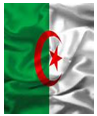 